Spotkanie informacyjne „Fundusze Europejskie na rozwinięcie działalności gospodarczej”– Żagań, 14.05.2019 r.Główny Punkt Informacyjny Funduszy Europejskich w Zielonej Górze, działający w Urzędzie Marszałkowskim Województwa Lubuskiego, zaprasza na spotkanie informacyjne dotyczące możliwości pozyskania wsparcia na rozwinięcie działalności gospodarczej, które odbędzie się 14 maja 2019 r. w godzinach 10:00 – 13:00 w Żaganiu.O spotkaniuSpotkanie kierowane jest do przedsiębiorców prowadzących działalność gospodarczą na terenie województwa lubuskiego.Podczas spotkania przekazane zostaną informacje dotyczące możliwości pozyskania środków zwrotnych i bezzwrotnych na rozwinięcie działalności gospodarczej. Omówione zostaną warunki przyznania wsparcia, wskazane zostaną dokumenty, strony internetowe oraz podmioty oferujące unijne środki. Podczas spotkanie przedstawiony zostanie także temat dofinansowań na szkolenia dla MŚP.Spotkanie odbędzie się 14 maja 2019 r. w godzinach 10:00 – 13:00 w Żaganiu w Urzędzie Miasta Żagań, ul. Jana Pawła II 15 (sala konferencyjna).Więcej informacjiOsoby zainteresowane wzięciem udziału w spotkaniu prosimy o wypełnienie formularza dostępnego pod linkiem zamieszczonym na końcu informacji. Na zgłoszenia czekamy do 13 maja 2019 r. W przypadku pytań prosimy o kontakt telefoniczny z Głównym Punktem Informacyjnym Funduszy Europejskich w Zielonej Górze pod numerami telefonów: 68 4565 -535; -499; -488; -480; -454.Zgłoszeń można dokonywać poprzez wypełnienie formularza dostępnego pod następującym linkiem: http://rpo.lubuskie.pl/wez-udzial-w-szkoleniach-i-konferencjach/szkolenie-formularz?termId=317453O udziale w spotkaniu decyduje kolejność zgłoszeń. Udział w spotkaniu jest bezpłatny.Serdecznie zapraszamy!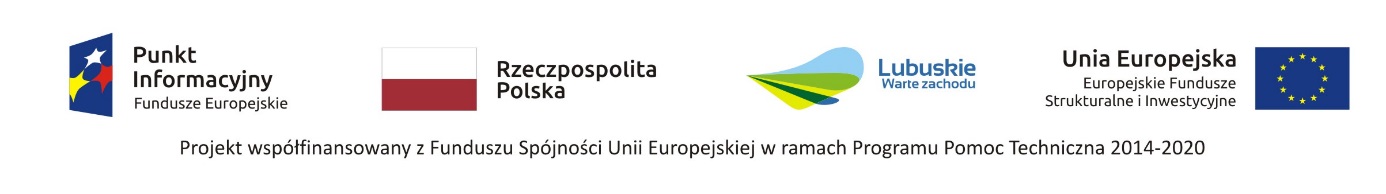 